	 Reception Class 							  	Monday  11th January 2021 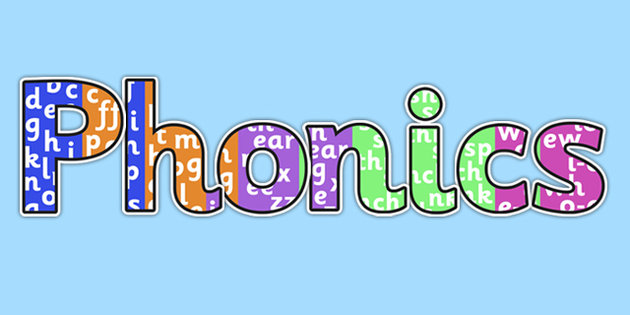 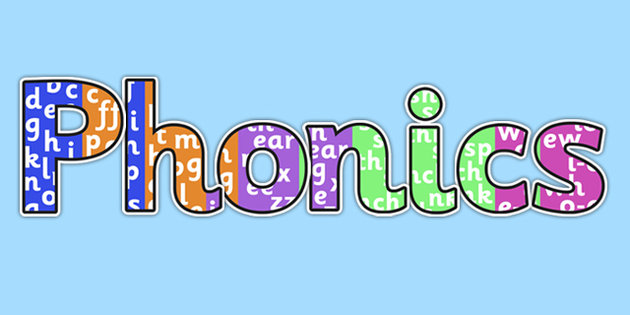 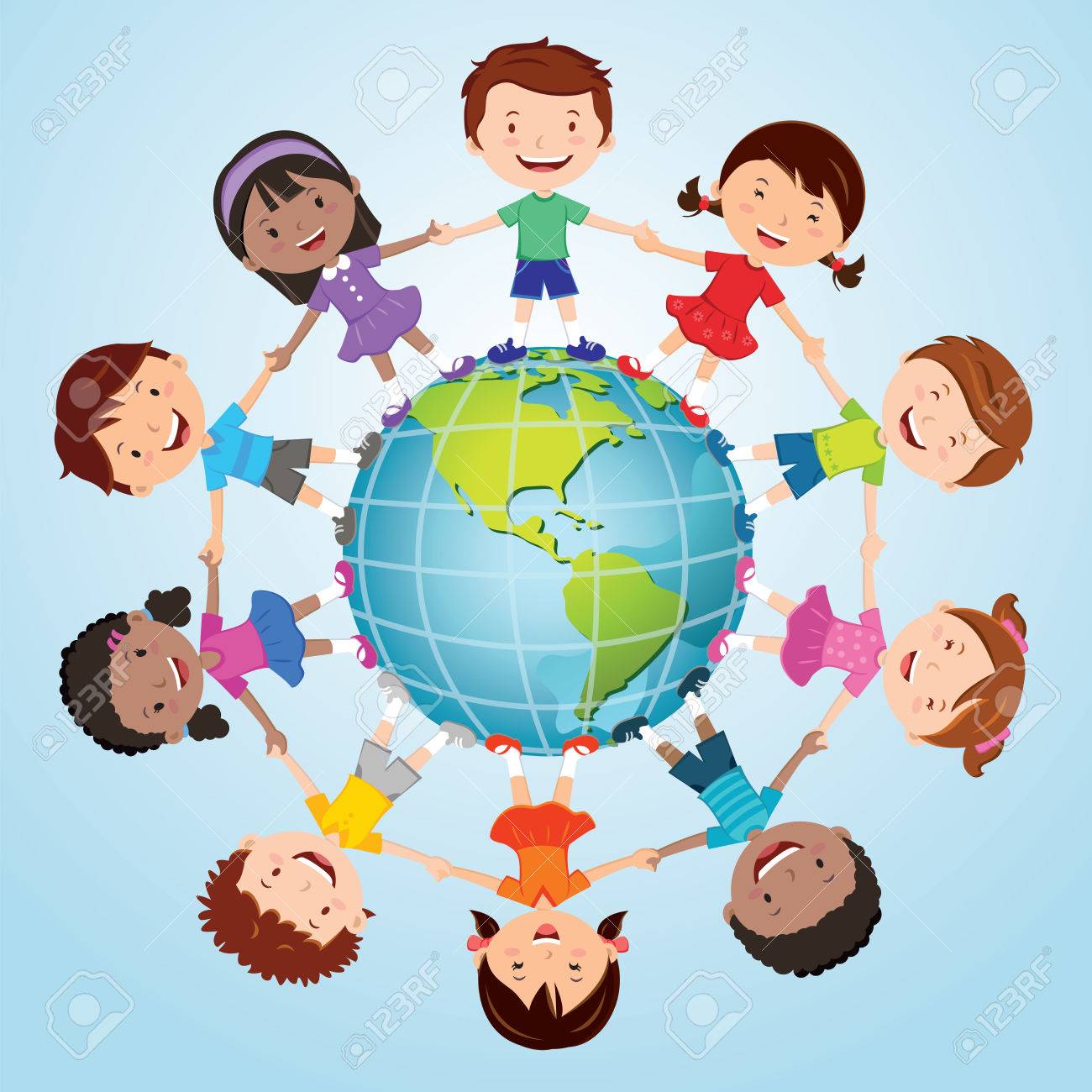 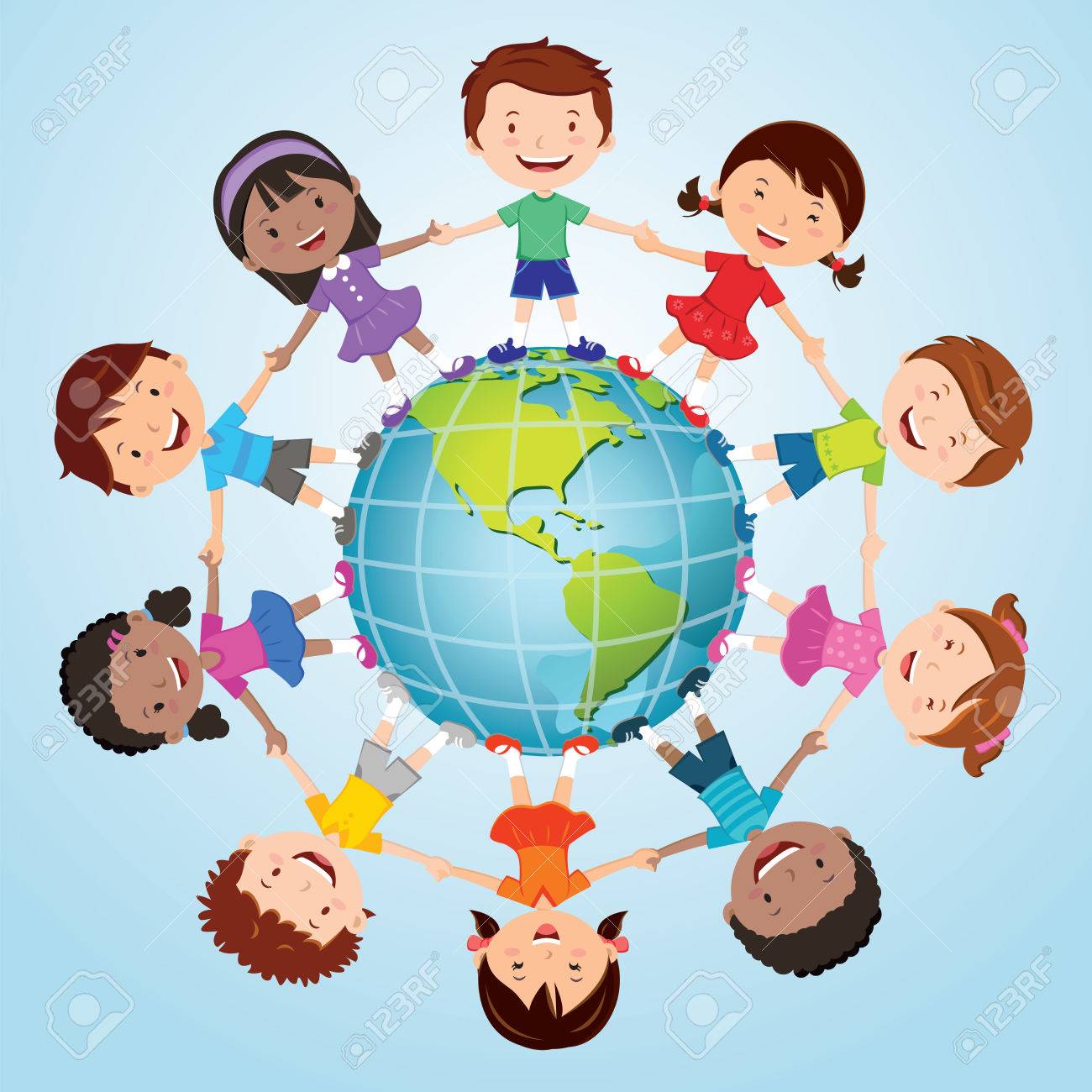 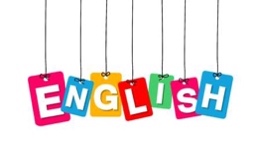 Listen to the story of Goldilocks and the 3 Bears.https://www.youtube.com/watch?v=0oUP2PFeOi8 Once you have listened to the story, ask your child the following questions: What did Goldilocks decide to do when nobody answered the door?	What did Goldilocks find first? What did she do?Why didn’t Goldilocks like the porridge?What did she find in the living room?Why didn’t she like sitting in daddy bear’s chair?What did Goldilocks do when she got into baby bear’s bed?What did the bears say when they got home?How did Goldilocks feel when she saw the bears? What did she do?Expressive Arts and Design 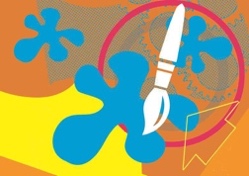 Goldilocks ate the bears’porridge! Find 3 bowls and 3 spoons and some porridge oats. Pretend to make porridge for the 3 bears. If you have a doll, you could pretend that she is Goldilocks and say:“This porridge is too hot!”“This porridge is too sweet”“Mmmmm, this porridge is just right”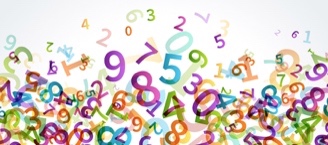 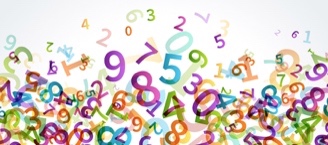 In maths we will continue to look at size. Find objects around the home or some of your toys and encourage your child to compare them. Ask questions like “Which one is the …….biggest/smallest/shortest/tallest/widest/thinnest/longest” Can you put them in order from smallest to biggest? 